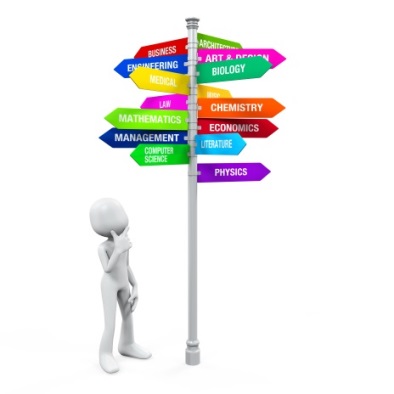       כתובת פנים-טכניונית למסירת טובין מחו"ל[של- 1921.07-15]פקולטה / יחידהבנייןקומהחדר שם החוקראיש קשרטלפון פנימי 1טלפון פנימי 2טלפון נייד 1טלפון נייד 2דוא"להערות